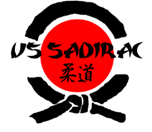 Renseignements sur le responsable légal :NOM: ..................................................................   Prénom: ..................................................................Adresse:..................................................................................................................................................................................................................................................................................................................Code Postal: ...........................  Ville: .....................................................................................................Téléphone fixe: ...................................................Portable: ....................................................Email: …...................................................................................................................................En cas d'urgence prévenir:........................................................Tél.: .........................................................Autorisations (rayer la mention inutile)Je soussigné, M………………………………………. agissant en tant que père /mère / tuteur autorise ……………………………… à participer aux activités, stages et compétitions de l’USS JUDO.J’autorise les dirigeants de l’USS JUDO à prendre toutes mesures nécessaires en cas d’accident, y compris à faire pratiquer les opérations chirurgicales nécessaires.J'autorise le club à prendre et à diffuser (sites internet, presse, etc...) des photos (individuelles ou de groupe) représentant les adhérents (adultes ou enfants), réalisées lors des entraînements, compétitions,  stages pour illustrer les manifestations de l’association.Je reconnais également avoir pris connaissance du règlement intérieur du club qui m'a été remis.	Signature du responsable légal(avec la mention “lu et approuvé”)Documents à fournir :	certificat médical, paiement, formulaire FFJDA à remplir sur le site de la FFJDACadre réservé à la section JUDONOM :Prénom : Prénom : Prénom : Prénom : Date de naissance :…… /……../………Sexe :M/FTARIF à PAYERLicence :……………  x 38,00 €Cours Tri : …………  x 60,00 €Cours Année :……..  x 150,00 € TOTAL : 	     ……………….€TARIF à PAYERLicence : …………… x 38,00 €Cours Tri :……………x 90,00 €Cours Année :……….x 200,00 € TOTAL : 	     ……………….€PAIEMENT EffectuéDate de retraitTARIF à PAYERLicence :……………  x 38,00 €Cours Tri : …………  x 60,00 €Cours Année :……..  x 150,00 € TOTAL : 	     ……………….€TARIF à PAYERLicence : …………… x 38,00 €Cours Tri :……………x 90,00 €Cours Année :……….x 200,00 € TOTAL : 	     ……………….€	Espèces : 		1° chèque : 		2° chèque : 		3° chèque : 		4° Chèque : 	du chèque :COURSMardi         SamediMardi et Samedi1er TriPayé2ème TriPayé3ème TriPayéCOURSMardi         SamediMardi et Samedi1er TriLe2ème TriLe3ème Trile